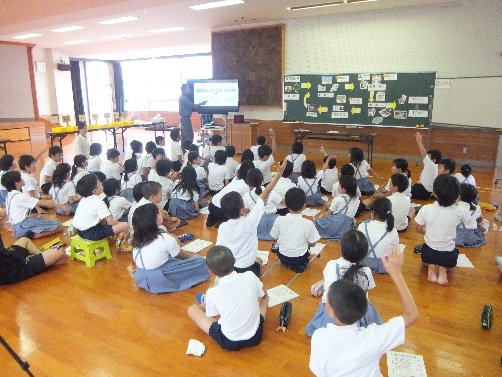 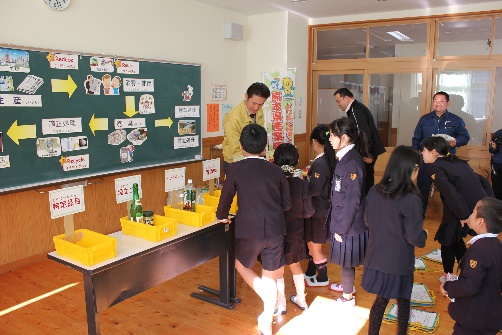 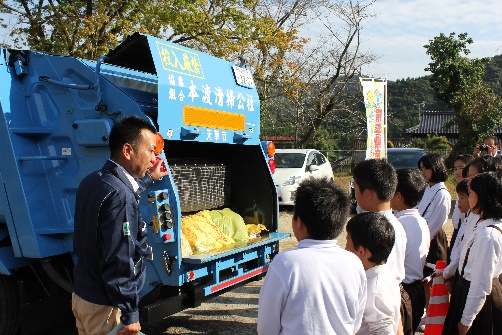 ● 熊本県内の現状を知る● 実際のごみを使った分別体験● ごみ収集車両を用いたごみの投入体験申し込みは、裏面の申込書に必要事項を記入し、ＦＡＸでお申し込みください。申込書は、協会のホームページからもダウンロードできます。　　　　　　　　　　　　　　　　　　　　　　　http://www.kuma-sanpai.or.jp/※本環境出前講座は、熊本環境保全推進支援金の普及啓発事業で実施しております。【ＦＡＸ ０９６-２１３-３３６２】環境出前講座申込書令和　　年　　月　　日（一社）熊本県産業資源循環協会　会長　野原　雅浩　様学校名：　　　　　　　　　　　　　　　　　　学校長名：　　　　　　　　　　　　　　　印　　下記のとおり環境出前講座について申し込みます。　希望される時期について、ご記入下さい。※本授業は小学校第４学年を対象に実施しております。　実施前に学校へ事前打合せに伺いますので、何かご不明な点がございましたら担当者にお訪ね下さい。● 熊本県産業資源循環協会記入欄 ●〔問い合わせ〕(一社)熊本県産業資源循環協会　担当：針屋　TEL：096-213-3356熊本県産業資源循環協会検　索学　年　第　　　　学年　　　　　　　　　　※学校の場合は、学年を記入ください。　第　　　　学年　　　　　　　　　　※学校の場合は、学年を記入ください。人　数　　　　　　　人（　　　　クラス）　　　　　　　人（　　　　クラス）担当者氏名氏名担当者TELFAX担当者住所　〒住所　〒第一希望第一希望時　期令和　　　年　　　月　頃第二希望第二希望時　期令和　　　年　　　月　頃受付番号教育事務所教育事務所　　　　　　教育事務所　　　　　　市・町・村　　　　　　教育事務所　　　　　　市・町・村　　　　　　教育事務所　　　　　　市・町・村予定表入　力予定表入　力済・未済・未管轄支部管轄支部　　　　　支部実施日実施日／　（　　）／　（　　）／　（　　）事前打合日事前打合日／　（　　）通算回数通算回数講師講師時間時間時間時間目開始時刻（　　　：　　　）～　　　時間目終了時刻（　　　：　　　）時間目開始時刻（　　　：　　　）～　　　時間目終了時刻（　　　：　　　）時間目開始時刻（　　　：　　　）～　　　時間目終了時刻（　　　：　　　）時間目開始時刻（　　　：　　　）～　　　時間目終了時刻（　　　：　　　）時間目開始時刻（　　　：　　　）～　　　時間目終了時刻（　　　：　　　）時間目開始時刻（　　　：　　　）～　　　時間目終了時刻（　　　：　　　）時間目開始時刻（　　　：　　　）～　　　時間目終了時刻（　　　：　　　）時間目開始時刻（　　　：　　　）～　　　時間目終了時刻（　　　：　　　）時間目開始時刻（　　　：　　　）～　　　時間目終了時刻（　　　：　　　）時間目開始時刻（　　　：　　　）～　　　時間目終了時刻（　　　：　　　）時間目開始時刻（　　　：　　　）～　　　時間目終了時刻（　　　：　　　）時間目開始時刻（　　　：　　　）～　　　時間目終了時刻（　　　：　　　）時間目開始時刻（　　　：　　　）～　　　時間目終了時刻（　　　：　　　）時間目開始時刻（　　　：　　　）～　　　時間目終了時刻（　　　：　　　）時間目開始時刻（　　　：　　　）～　　　時間目終了時刻（　　　：　　　）時間目開始時刻（　　　：　　　）～　　　時間目終了時刻（　　　：　　　）時間目開始時刻（　　　：　　　）～　　　時間目終了時刻（　　　：　　　）時間目開始時刻（　　　：　　　）～　　　時間目終了時刻（　　　：　　　）時間目開始時刻（　　　：　　　）～　　　時間目終了時刻（　　　：　　　）時間目開始時刻（　　　：　　　）～　　　時間目終了時刻（　　　：　　　）時間目開始時刻（　　　：　　　）～　　　時間目終了時刻（　　　：　　　）時間目開始時刻（　　　：　　　）～　　　時間目終了時刻（　　　：　　　）時間目開始時刻（　　　：　　　）～　　　時間目終了時刻（　　　：　　　）時間目開始時刻（　　　：　　　）～　　　時間目終了時刻（　　　：　　　）時間目開始時刻（　　　：　　　）～　　　時間目終了時刻（　　　：　　　）時間目開始時刻（　　　：　　　）～　　　時間目終了時刻（　　　：　　　）